حضرات السادة والسيدات،تحية طيبة وبعد،1	أود أن أحيطكم علماً بـأن المؤتمر الإقليمي للاتحاد بشأن "إنترنت الأشياء وشبكات الاتصالات والبيانات الضخمة كبنية تحتية أساسية للاقتصاد الرقمي" ستتكرم باستضافته شركة Rostelecom وجامعة ولاية سانت بطرسبرغ للاتصالات (SPbSUT)، وسيُعقد في سانت بطرسبرغ، روسيا في 6-4 يونيو 2018. ويشارك في تنظيم هذا المؤتمر مكتب تقييس الاتصالات ومكتب الاتحاد لمنطقة كومنولث الدول المستقلة.وسيقترن هذا الحدث مع اجتماع الفريق الإقليمي لأوروبا الشرقية وآسيا الوسطى وما وراء القوقاز التابع للجنة الدراسات 11 لقطاع تقييس الاتصالات (SG11RG-EECAT) واجتماع الفريق الإقليمي لأوروبا الشرقية وآسيا الوسطى وما وراء القوقاز التابع للجنة الدراسات 20 لقطاع تقييس الاتصالات SG20RG-EECAT)) المزمع عقدهما في 6-4 يونيو 2018 في نفس المكان. ويتاح مزيد من التفاصيل بشأن هذين الفريقين في الموقع الإلكتروني لكل منهما: SG11RG-EECAT وSG20RG-EECAT.2	سيُدار المؤتمر باللغتين الروسية والإنكليزية مع توفير خدمة الترجمة الفورية.3	وباب المشاركة في المؤتمر الإقليمي للاتحاد مفتوح أمام الدول الأعضاء في الاتحاد وأعضاء القطاع والمنتسبين إليه والمؤسسات الأكاديمية وأمام أي شخص من أي بلد عضو في الاتحاد يرغب في المساهمة في العمل. ويشمل ذلك أيضاً الأفراد الأعضاء في المنظمات الدولية والإقليمية والوطنية. والمشاركة في المؤتمر مجانية ولكن عدد المقاعد المتاحة محدود ولن تقدم أي منح للمشاركة.4	وسيتناول المؤتمر الذي يستغرق ثلاثة أيام المسائل التالية:-	الاقتصاد الرقمي وانتشاره في المنطقة؛-	نشر شبكات الجيل الخامس (5G) وما بعدها كأساس للاقتصاد الرقمي؛-	معالجة البيانات الضخمة وإدارتها لدعم الاقتصاد الرقمي؛-	تطبيقات إنترنت الأشياء وخدمات الشبكات القائمة على الجيل الخامس (5G)؛-	التقييس الدولي لإنترنت الأشياء والبيانات الضخمة والجيل الخامس (5G) وشبكات المستقبل للاتصالات.5	ستتاح المعلومات المتعلقة بالمؤتمر بما في ذلك المعلومات العملية والبرنامج في الموقع الإلكتروني للحدث المتاح في العنوان التالي: https://www.itu.int/en/ITU-T/Workshops-and-Seminars/20180604/Pages/default.aspx. وسيتم تحديث هذا الموقع باستمرار كلما توفّرت معلومات جديدة أو معدّلة. ويرجى من المشاركين زيارته بانتظام للاطلاع على أحدث المعلومات.6	وستتاح مرافق الشبكة المحلية اللاسلكية في مكان الحدث.7	التسجيل إلزامي لجميع المشاركين الذين ينوون حضور المؤتمر. ويرجى منكم استكمال استمارة التسجيل على الخط المتاحة في http://itu.int/reg/tmisc/3001059 وذلك في موعد أقصاه 28 مايو 2018. ويرجى ملاحظة أن التسجيل المسبق للمشاركين في المؤتمر إلزامي ويجري على الخط حصراً.8	في حالة الحاجة إلى تأشيرة دخول، يجب تقديم طلب الحصول عليها في أقرب وقت ممكن إلى السفارة أو القنصلية التي تمثل روسيا في بلدكم أو من أقرب سفارة أو قنصلية من بلد المغادرة، في حالة عدم وجود مثل هذا المكتب في بلدكم.ويرجى من المندوبين الذين يحتاجون إلى رسالة دعوة شخصية إكمال النموذج المتاح في المعلومات العملية وإرساله بالبريد الإلكتروني إلى السيدة Vera Soloveva في مكتب الاتحاد لمنطقة كومنولث الدول المستقلة من خلال العنوان التالي: itumoscow@itu.int مع نسخة منه إلى مكتب تقييس الاتصالات في الاتحاد في العنوان: tsbevents@itu.int، على أن تحمل الرسالة العنوان "رسالة دعم الحصول على تأشيرة الدخول" وينبغي إرساله في موعد أقصاه 1 مايو 2018.وتفضلوا بقبول فائق التقدير والاحترام.(توقيع)تشيساب لي
مدير مكتب تقييس الاتصالات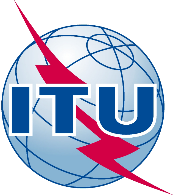 الاتحـاد الدولـي للاتصـالاتمكتب تقييس الاتصالاتجنيف، 30 يناير 2018المرجع:TSB Circular 71TSB Events/DAإلى:-	إدارات الدول الأعضاء في الاتحاد؛-	أعضاء قطاع تقييس الاتصالات؛-	المنتسبين إلى قطاع تقييس الاتصالات؛-	الهيئات الأكاديمية المنضمة إلى الاتحادللاتصال:Denis ANDREEVإلى:-	إدارات الدول الأعضاء في الاتحاد؛-	أعضاء قطاع تقييس الاتصالات؛-	المنتسبين إلى قطاع تقييس الاتصالات؛-	الهيئات الأكاديمية المنضمة إلى الاتحادالهاتف:+41 22 730 5780إلى:-	إدارات الدول الأعضاء في الاتحاد؛-	أعضاء قطاع تقييس الاتصالات؛-	المنتسبين إلى قطاع تقييس الاتصالات؛-	الهيئات الأكاديمية المنضمة إلى الاتحادالفاكس:+41 22 730 5853إلى:-	إدارات الدول الأعضاء في الاتحاد؛-	أعضاء قطاع تقييس الاتصالات؛-	المنتسبين إلى قطاع تقييس الاتصالات؛-	الهيئات الأكاديمية المنضمة إلى الاتحادالبريد الإلكتروني:tsbevents@itu.intنسخة إلى:-	رؤساء لجان دراسات قطاع تقييس الاتصالات ونوابهم؛-	مدير مكتب تنمية الاتصالات؛-	مدير مكتب الاتصالات الراديويةالموضوع:المؤتمر الإقليمي للاتحاد بشأن "إنترنت الأشياء وشبكات الاتصالات والبيانات الضخمة كبنية تحتية أساسية للاقتصاد الرقمي"	
(سانت بطرسبرغ، روسيا، 6-4 يونيو 2018)المؤتمر الإقليمي للاتحاد بشأن "إنترنت الأشياء وشبكات الاتصالات والبيانات الضخمة كبنية تحتية أساسية للاقتصاد الرقمي"	
(سانت بطرسبرغ، روسيا، 6-4 يونيو 2018)